Insurance products issued by Principal National Life Insurance Company (except in New York), Principal Life Insurance Company and the companies available through the Preferred Product Network, Inc. Securities offered through Principal Securities, Inc., 800/247-1737, Member SIPC. Principal National, Principal Life, the Preferred Product Network, and Principal Securities are members of the Principal Financial Group®, Des Moines, IA 50392. Danny O’Connell, Principal National and Principal Life Financial Representative, Principal Securities Registered Representative, Financial Advisor. Next Level Insurance Agency, LLC is not an affiliate of any company of the Principal Financial Group®.693846-012019 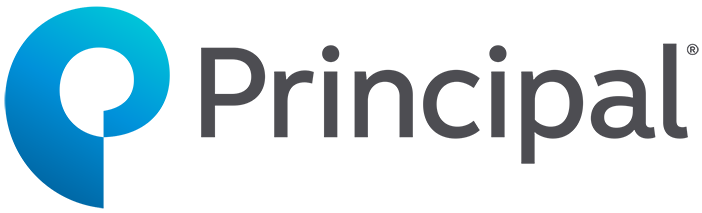 Danny O’ConnellFinancial RepresentativePrincipal Securities Registered RepresentativeFinancial Advisor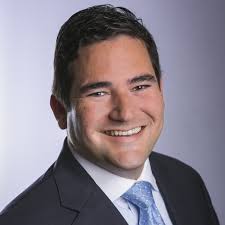 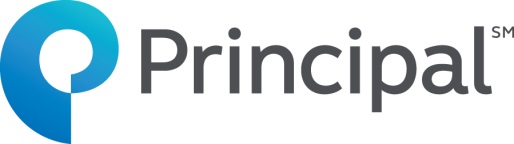 Our mission is to add value to the lives of our clients, their employees and our employees through creative insurance solutions and focusing personal development.Our team is dedicated to your personal and business success.  My role is to work with employers to navigate the everchanging health insurance & employee benefits market. Let’s connect to get started:o + 469-329-0777f + 469-329-0778doconnell@nextlevel.agency5080 Spectrum Drive, Suite 1200E, Addison, TX 75001LinkedIn | Facebook | Twitter EXPERIENCE:Danny started in the financial services profession in 2001.  Having worked in an investment firm & later as a loan originator he brings a unique perspective to personal finance and insurance.  Since 2006 his focus has been in the employee benefits space working with employers to evaluate their needs and design creative solutions focused on value.  Danny believes one of the most important pieces of his job are educating those he interacts with and keeping clients abreast of changes.  Previously Danny enjoyed teaching economics & marketing as an adjunct professor in a local college of business.EDUCATION & CREDENTIALS:BS in Finance & History, University of Oklahoma, Price College of BusinessMBA, University of Oklahoma, Price College of Business Member of the Million Dollar Round Table (MDRT®)Board Member, National Association of Insurance & Financial Advisors (NAIFA Dallas), 2013-CurrentTrustee NAIFA – Texas, 2016-CurrentHolds FINRA Series 6, 7, 63 and 65 registrationsGeneral Lines & Property Casualty Insurance LicensesINTERESTS:	Danny loves college football and following his Oklahoma Sooners.  He has been married to his wife Kate since 2006 and loves spending time with his 4 children.  Danny also enjoys volunteering for MDRT, NAIFA, Rotary and writing for his industry.EXPERIENCE:Danny started in the financial services profession in 2001.  Having worked in an investment firm & later as a loan originator he brings a unique perspective to personal finance and insurance.  Since 2006 his focus has been in the employee benefits space working with employers to evaluate their needs and design creative solutions focused on value.  Danny believes one of the most important pieces of his job are educating those he interacts with and keeping clients abreast of changes.  Previously Danny enjoyed teaching economics & marketing as an adjunct professor in a local college of business.EDUCATION & CREDENTIALS:BS in Finance & History, University of Oklahoma, Price College of BusinessMBA, University of Oklahoma, Price College of Business Member of the Million Dollar Round Table (MDRT®)Board Member, National Association of Insurance & Financial Advisors (NAIFA Dallas), 2013-CurrentTrustee NAIFA – Texas, 2016-CurrentHolds FINRA Series 6, 7, 63 and 65 registrationsGeneral Lines & Property Casualty Insurance LicensesINTERESTS:	Danny loves college football and following his Oklahoma Sooners.  He has been married to his wife Kate since 2006 and loves spending time with his 4 children.  Danny also enjoys volunteering for MDRT, NAIFA, Rotary and writing for his industry.